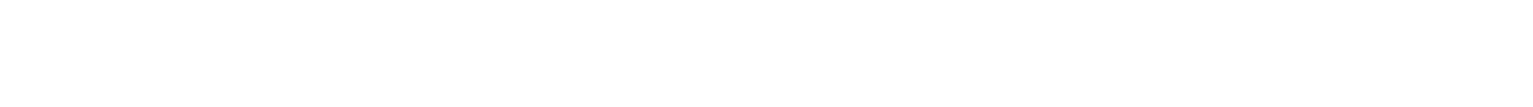 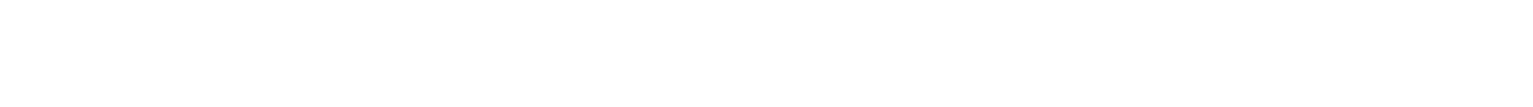 Organisation, approches pédagogiques et exigences particulièresOrganisation, approches pédagogiques et exigences particulièresOrganisation, approches pédagogiques et exigences particulièresLe port d’un costume d’éducation physique conforme à l’activité est obligatoire ainsi que les chaussures de sport appropriées. Les élèves doivent apporter une raquette de badminton lors du module concerné (du 25 mars au 21 juin). Noter bien que le cours d’éducation physique comprend quatre modules. Le module natation aura lieu du 15 octobre au 21 décembre. Les méthodes pédagogiques suivantes pourront être utilisées : observation de l’élève lors de situations d’apprentissage et d’évaluation, observation par les pairs, auto-évaluation, réflexion, exploration, expérimentation, démonstration, cours théoriques, découverte guidée, projet et objectifs de classe, travail écrit et examen écrit.Les moyens d’action suivants seront évalués : conditionnement physique, badminton, volley-ball et natation (brasse).Le port d’un costume d’éducation physique conforme à l’activité est obligatoire ainsi que les chaussures de sport appropriées. Les élèves doivent apporter une raquette de badminton lors du module concerné (du 25 mars au 21 juin). Noter bien que le cours d’éducation physique comprend quatre modules. Le module natation aura lieu du 15 octobre au 21 décembre. Les méthodes pédagogiques suivantes pourront être utilisées : observation de l’élève lors de situations d’apprentissage et d’évaluation, observation par les pairs, auto-évaluation, réflexion, exploration, expérimentation, démonstration, cours théoriques, découverte guidée, projet et objectifs de classe, travail écrit et examen écrit.Les moyens d’action suivants seront évalués : conditionnement physique, badminton, volley-ball et natation (brasse).Le port d’un costume d’éducation physique conforme à l’activité est obligatoire ainsi que les chaussures de sport appropriées. Les élèves doivent apporter une raquette de badminton lors du module concerné (du 25 mars au 21 juin). Noter bien que le cours d’éducation physique comprend quatre modules. Le module natation aura lieu du 15 octobre au 21 décembre. Les méthodes pédagogiques suivantes pourront être utilisées : observation de l’élève lors de situations d’apprentissage et d’évaluation, observation par les pairs, auto-évaluation, réflexion, exploration, expérimentation, démonstration, cours théoriques, découverte guidée, projet et objectifs de classe, travail écrit et examen écrit.Les moyens d’action suivants seront évalués : conditionnement physique, badminton, volley-ball et natation (brasse).Devoirs et leçonsRécupération et enrichissementL’élève doit s’établir un plan afin d’améliorer sa condition aérobique.Il doit participer aux activités proposées et si nécessaire participer aux activités du midi, à la récupération et s’entraîner à la maison afin de s’assurer d’atteindre les objectifs proposés.Activités du midi : badminton, basketball, hockey cosom, soccer et autres de façon cyclique.Activités parascolaires: badminton, basketball, canot-camping, cheerleading, cross-country régional, golf, hockey cosom, hockey sur glace, natation, soccer, sortie de ski alpin volleyball.Éducation physique et à la santé, 3e secondaire, 043302Éducation physique et à la santé, 3e secondaire, 043302Éducation physique et à la santé, 3e secondaire, 043302Éducation physique et à la santé, 3e secondaire, 043302Éducation physique et à la santé, 3e secondaire, 043302Éducation physique et à la santé, 3e secondaire, 043302Éducation physique et à la santé, 3e secondaire, 043302Éducation physique et à la santé, 3e secondaire, 043302Compétences développées par l’élèveCompétences développées par l’élèveCompétences développées par l’élèveCompétences développées par l’élèveCompétences développées par l’élèveCompétences développées par l’élèveCompétences développées par l’élèveCompétences développées par l’élèveAgir dans divers contextes de pratique d'activités physiquesAgir dans divers contextes de pratique d'activités physiquesLors de la pratique d’activités individuelles, l’élève sélectionne des actions et des enchaînements qui répondent aux contraintes de l’environnement physique. Il exécute les actions motrices et les enchaînements planifiés selon les techniques appropriées. Il démontre son efficience motrice en tenant compte d’un nombre élevé de contraintes, en assurant une continuité dans ses actions ou ses enchainements et en ajustant la direction et le rythme d’exécution selon le but visé. Il peut discerner les règles de sécurité qui s’imposent et les appliquer de façon rigoureuse. À l’aide d’informations variées issues de l’analyse de ses réussites et de ses difficultés, il est en mesure de faire un bilan de sa démarche, d’apprécier ses résultats et de déterminer les moyens à prendre pour les améliorer.Lors de la pratique d’activités individuelles, l’élève sélectionne des actions et des enchaînements qui répondent aux contraintes de l’environnement physique. Il exécute les actions motrices et les enchaînements planifiés selon les techniques appropriées. Il démontre son efficience motrice en tenant compte d’un nombre élevé de contraintes, en assurant une continuité dans ses actions ou ses enchainements et en ajustant la direction et le rythme d’exécution selon le but visé. Il peut discerner les règles de sécurité qui s’imposent et les appliquer de façon rigoureuse. À l’aide d’informations variées issues de l’analyse de ses réussites et de ses difficultés, il est en mesure de faire un bilan de sa démarche, d’apprécier ses résultats et de déterminer les moyens à prendre pour les améliorer.Lors de la pratique d’activités individuelles, l’élève sélectionne des actions et des enchaînements qui répondent aux contraintes de l’environnement physique. Il exécute les actions motrices et les enchaînements planifiés selon les techniques appropriées. Il démontre son efficience motrice en tenant compte d’un nombre élevé de contraintes, en assurant une continuité dans ses actions ou ses enchainements et en ajustant la direction et le rythme d’exécution selon le but visé. Il peut discerner les règles de sécurité qui s’imposent et les appliquer de façon rigoureuse. À l’aide d’informations variées issues de l’analyse de ses réussites et de ses difficultés, il est en mesure de faire un bilan de sa démarche, d’apprécier ses résultats et de déterminer les moyens à prendre pour les améliorer.Lors de la pratique d’activités individuelles, l’élève sélectionne des actions et des enchaînements qui répondent aux contraintes de l’environnement physique. Il exécute les actions motrices et les enchaînements planifiés selon les techniques appropriées. Il démontre son efficience motrice en tenant compte d’un nombre élevé de contraintes, en assurant une continuité dans ses actions ou ses enchainements et en ajustant la direction et le rythme d’exécution selon le but visé. Il peut discerner les règles de sécurité qui s’imposent et les appliquer de façon rigoureuse. À l’aide d’informations variées issues de l’analyse de ses réussites et de ses difficultés, il est en mesure de faire un bilan de sa démarche, d’apprécier ses résultats et de déterminer les moyens à prendre pour les améliorer.Lors de la pratique d’activités individuelles, l’élève sélectionne des actions et des enchaînements qui répondent aux contraintes de l’environnement physique. Il exécute les actions motrices et les enchaînements planifiés selon les techniques appropriées. Il démontre son efficience motrice en tenant compte d’un nombre élevé de contraintes, en assurant une continuité dans ses actions ou ses enchainements et en ajustant la direction et le rythme d’exécution selon le but visé. Il peut discerner les règles de sécurité qui s’imposent et les appliquer de façon rigoureuse. À l’aide d’informations variées issues de l’analyse de ses réussites et de ses difficultés, il est en mesure de faire un bilan de sa démarche, d’apprécier ses résultats et de déterminer les moyens à prendre pour les améliorer.Lors de la pratique d’activités individuelles, l’élève sélectionne des actions et des enchaînements qui répondent aux contraintes de l’environnement physique. Il exécute les actions motrices et les enchaînements planifiés selon les techniques appropriées. Il démontre son efficience motrice en tenant compte d’un nombre élevé de contraintes, en assurant une continuité dans ses actions ou ses enchainements et en ajustant la direction et le rythme d’exécution selon le but visé. Il peut discerner les règles de sécurité qui s’imposent et les appliquer de façon rigoureuse. À l’aide d’informations variées issues de l’analyse de ses réussites et de ses difficultés, il est en mesure de faire un bilan de sa démarche, d’apprécier ses résultats et de déterminer les moyens à prendre pour les améliorer.Interagir dans divers contextes de pratique d'activités physiquesInteragir dans divers contextes de pratique d'activités physiquesLors de la pratique d’activités collectives, l’élève est en mesure de concevoir, avec son ou ses partenaires, un plan d’action qui comporte des stratégies conformes aux principes d’action et aux rôles à jouer. Il tient compte des exigences relatives à la situation. Son efficience motrice se manifeste par un contrôle accru de ses exécutions et par l’ajustement continu des actions et des tactiques, selon la stratégie planifiée et les aspects imprévisibles de l’activité. Il discerne les règles de sécurité et les applique de façon rigoureuse et fait preuve d’un esprit sportif en tout temps. Selon les réussites qu’il a obtenues et les difficultés auxquelles il a fait face, il est en mesure de faire un bilan de sa prestation et de celle de ses partenaires, et de déterminer les moyens à prendre pour les améliorer.Lors de la pratique d’activités collectives, l’élève est en mesure de concevoir, avec son ou ses partenaires, un plan d’action qui comporte des stratégies conformes aux principes d’action et aux rôles à jouer. Il tient compte des exigences relatives à la situation. Son efficience motrice se manifeste par un contrôle accru de ses exécutions et par l’ajustement continu des actions et des tactiques, selon la stratégie planifiée et les aspects imprévisibles de l’activité. Il discerne les règles de sécurité et les applique de façon rigoureuse et fait preuve d’un esprit sportif en tout temps. Selon les réussites qu’il a obtenues et les difficultés auxquelles il a fait face, il est en mesure de faire un bilan de sa prestation et de celle de ses partenaires, et de déterminer les moyens à prendre pour les améliorer.Lors de la pratique d’activités collectives, l’élève est en mesure de concevoir, avec son ou ses partenaires, un plan d’action qui comporte des stratégies conformes aux principes d’action et aux rôles à jouer. Il tient compte des exigences relatives à la situation. Son efficience motrice se manifeste par un contrôle accru de ses exécutions et par l’ajustement continu des actions et des tactiques, selon la stratégie planifiée et les aspects imprévisibles de l’activité. Il discerne les règles de sécurité et les applique de façon rigoureuse et fait preuve d’un esprit sportif en tout temps. Selon les réussites qu’il a obtenues et les difficultés auxquelles il a fait face, il est en mesure de faire un bilan de sa prestation et de celle de ses partenaires, et de déterminer les moyens à prendre pour les améliorer.Lors de la pratique d’activités collectives, l’élève est en mesure de concevoir, avec son ou ses partenaires, un plan d’action qui comporte des stratégies conformes aux principes d’action et aux rôles à jouer. Il tient compte des exigences relatives à la situation. Son efficience motrice se manifeste par un contrôle accru de ses exécutions et par l’ajustement continu des actions et des tactiques, selon la stratégie planifiée et les aspects imprévisibles de l’activité. Il discerne les règles de sécurité et les applique de façon rigoureuse et fait preuve d’un esprit sportif en tout temps. Selon les réussites qu’il a obtenues et les difficultés auxquelles il a fait face, il est en mesure de faire un bilan de sa prestation et de celle de ses partenaires, et de déterminer les moyens à prendre pour les améliorer.Lors de la pratique d’activités collectives, l’élève est en mesure de concevoir, avec son ou ses partenaires, un plan d’action qui comporte des stratégies conformes aux principes d’action et aux rôles à jouer. Il tient compte des exigences relatives à la situation. Son efficience motrice se manifeste par un contrôle accru de ses exécutions et par l’ajustement continu des actions et des tactiques, selon la stratégie planifiée et les aspects imprévisibles de l’activité. Il discerne les règles de sécurité et les applique de façon rigoureuse et fait preuve d’un esprit sportif en tout temps. Selon les réussites qu’il a obtenues et les difficultés auxquelles il a fait face, il est en mesure de faire un bilan de sa prestation et de celle de ses partenaires, et de déterminer les moyens à prendre pour les améliorer.Lors de la pratique d’activités collectives, l’élève est en mesure de concevoir, avec son ou ses partenaires, un plan d’action qui comporte des stratégies conformes aux principes d’action et aux rôles à jouer. Il tient compte des exigences relatives à la situation. Son efficience motrice se manifeste par un contrôle accru de ses exécutions et par l’ajustement continu des actions et des tactiques, selon la stratégie planifiée et les aspects imprévisibles de l’activité. Il discerne les règles de sécurité et les applique de façon rigoureuse et fait preuve d’un esprit sportif en tout temps. Selon les réussites qu’il a obtenues et les difficultés auxquelles il a fait face, il est en mesure de faire un bilan de sa prestation et de celle de ses partenaires, et de déterminer les moyens à prendre pour les améliorer.Adopter un mode de vie sain et actifAdopter un mode de vie sain et actifAu cours de l’année, l’élève élabore des plans de pratique régulière d’activités physiques et d’amélioration ou de maintien de saines habitudes de vie. Il pratique en contexte scolaire divers types d’activités physiques d’intensité modérée à élevée d’une durée de 20 à 30 minutes. Il respecte les règles de sécurité et manifeste un comportement éthique. Il évalue sa démarche, ses plans, ses résultats, l’atteinte de ses objectifs et dégage les apprentissages réalisés.Au cours de l’année, l’élève élabore des plans de pratique régulière d’activités physiques et d’amélioration ou de maintien de saines habitudes de vie. Il pratique en contexte scolaire divers types d’activités physiques d’intensité modérée à élevée d’une durée de 20 à 30 minutes. Il respecte les règles de sécurité et manifeste un comportement éthique. Il évalue sa démarche, ses plans, ses résultats, l’atteinte de ses objectifs et dégage les apprentissages réalisés.Au cours de l’année, l’élève élabore des plans de pratique régulière d’activités physiques et d’amélioration ou de maintien de saines habitudes de vie. Il pratique en contexte scolaire divers types d’activités physiques d’intensité modérée à élevée d’une durée de 20 à 30 minutes. Il respecte les règles de sécurité et manifeste un comportement éthique. Il évalue sa démarche, ses plans, ses résultats, l’atteinte de ses objectifs et dégage les apprentissages réalisés.Au cours de l’année, l’élève élabore des plans de pratique régulière d’activités physiques et d’amélioration ou de maintien de saines habitudes de vie. Il pratique en contexte scolaire divers types d’activités physiques d’intensité modérée à élevée d’une durée de 20 à 30 minutes. Il respecte les règles de sécurité et manifeste un comportement éthique. Il évalue sa démarche, ses plans, ses résultats, l’atteinte de ses objectifs et dégage les apprentissages réalisés.Au cours de l’année, l’élève élabore des plans de pratique régulière d’activités physiques et d’amélioration ou de maintien de saines habitudes de vie. Il pratique en contexte scolaire divers types d’activités physiques d’intensité modérée à élevée d’une durée de 20 à 30 minutes. Il respecte les règles de sécurité et manifeste un comportement éthique. Il évalue sa démarche, ses plans, ses résultats, l’atteinte de ses objectifs et dégage les apprentissages réalisés.Au cours de l’année, l’élève élabore des plans de pratique régulière d’activités physiques et d’amélioration ou de maintien de saines habitudes de vie. Il pratique en contexte scolaire divers types d’activités physiques d’intensité modérée à élevée d’une durée de 20 à 30 minutes. Il respecte les règles de sécurité et manifeste un comportement éthique. Il évalue sa démarche, ses plans, ses résultats, l’atteinte de ses objectifs et dégage les apprentissages réalisés.Le programme d’éducation physique et à la santé comprend trois compétences à développer.Cependant, un seul résultat apparaîtra au bulletin.Le programme d’éducation physique et à la santé comprend trois compétences à développer.Cependant, un seul résultat apparaîtra au bulletin.Le programme d’éducation physique et à la santé comprend trois compétences à développer.Cependant, un seul résultat apparaîtra au bulletin.Le programme d’éducation physique et à la santé comprend trois compétences à développer.Cependant, un seul résultat apparaîtra au bulletin.Le programme d’éducation physique et à la santé comprend trois compétences à développer.Cependant, un seul résultat apparaîtra au bulletin.Le programme d’éducation physique et à la santé comprend trois compétences à développer.Cependant, un seul résultat apparaîtra au bulletin.Le programme d’éducation physique et à la santé comprend trois compétences à développer.Cependant, un seul résultat apparaîtra au bulletin.Le programme d’éducation physique et à la santé comprend trois compétences à développer.Cependant, un seul résultat apparaîtra au bulletin.Principales évaluations et résultats inscrits au bulletinPrincipales évaluations et résultats inscrits au bulletinPrincipales évaluations et résultats inscrits au bulletinPrincipales évaluations et résultats inscrits au bulletinPrincipales évaluations et résultats inscrits au bulletinPrincipales évaluations et résultats inscrits au bulletinPrincipales évaluations et résultats inscrits au bulletinPrincipales évaluations et résultats inscrits au bulletin1re étape (20 %)Du 31 aout au 4 novembre1re étape (20 %)Du 31 aout au 4 novembre1re étape (20 %)Du 31 aout au 4 novembre2e étape (20 %)Du 6 novembre au 27 janvier2e étape (20 %)Du 6 novembre au 27 janvier3e étape (60 %)Du 30 janvier au 22 juin3e étape (60 %)Du 30 janvier au 22 juin3e étape (60 %)Du 30 janvier au 22 juinNature des évaluations proposées tout au long de l’étapeY aura-t-il un résultat inscrit au bulletin?Y aura-t-il un résultat inscrit au bulletin?Nature des évaluations proposées tout au long de l’étapeY aura-t-il un résultat inscrit au bulletin?Nature des évaluations proposées tout au long de l’étapeÉpreuves obligatoires MELS/CSRésultat inscrit au bulletinObservation de l’élève lors de situations d’apprentissage et d’évaluation.Élaboration d’un premier plan de pratique régulière et d’amélioration ou de maintien d’une saine habitude de vie.Pratique d’une activité physique d’intensité faible à modérée d’une durée de 20 à 30 minutes.OuiOuiObservation de l’élève lors de situations d’apprentissage et d’évaluation.Pratique d’une activité physique d’intensité modérée à élevée d’une durée de 20 à 30 minutes.OuiObservation de l’élève lors de situations d’apprentissage et d’évaluation.Pratique d’une activité physique d’intensité modérée à élevée d’une durée de 20 à 30 minutes.Évaluation du plan de pratique régulière et de la démarche  d’amélioration ou de maintien d’une saine habitude de vie sur sa santé et son bien-être.NonOui